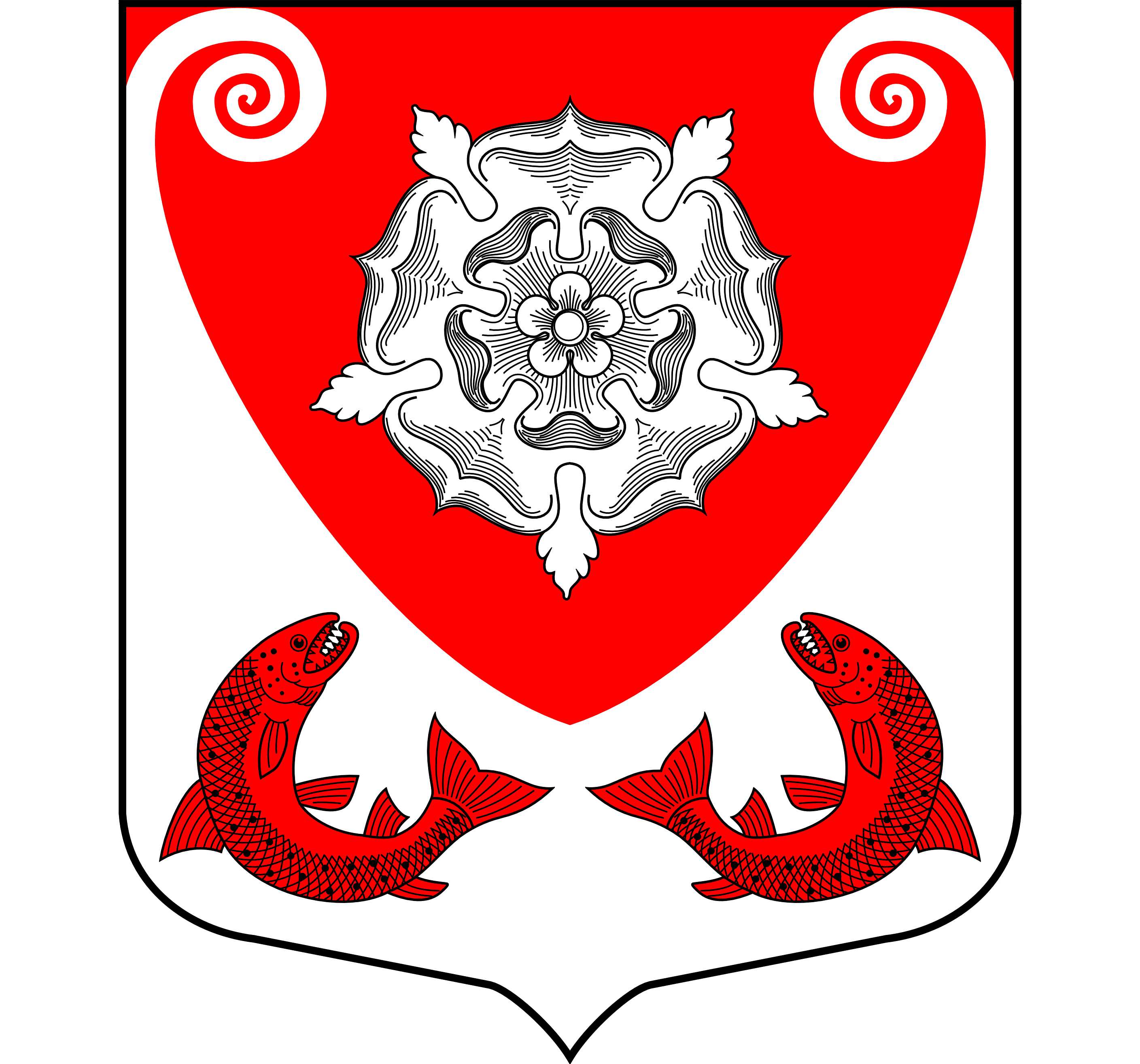 МЕСТНАЯ  АДМИНИСТРАЦИЯМО РОПШИНСКОЕ СЕЛЬСКОЕ ПОСЕЛЕНИЕМО ЛОМОНОСОВСКОГО  МУНИЦИПАЛЬНОГО РАЙОНАЛЕНИНГРАДСКОЙ ОБЛАСТИП О С Т А Н О В Л Е Н И Е№ 165от 23.04.2015 г.Об утверждении состава комиссии по предупреждению и ликвидации чрезвычайных ситуаций и обеспечению пожарнойбезопасности муниципального образования  Ропшинское  сельское поселениеВ соответствии с Федеральным законом от 6 октября 2003 года №131-ФЗ, для выполнения вопросов местного значения, возложенных на администрацию поселения,  постановлением Правительства Российской Федерации от 30 декабря 2003 г. № 794 «О единой государственной системе предупреждения и ликвидации чрезвычайных ситуаций»   и в целях обеспечения единого подхода к организации предупреждения и ликвидации чрезвычайных ситуаций и обеспечению пожарной безопасности МО Ропшинское сельское поселение,  также повышения эффективности работы по обеспечению защиты населения и территории от чрезвычайных ситуаций, местная администрация муниципального образования Ропшинское сельское поселение ПОСТАНОВЛЯЕТ:1. Утвердить состав Комиссии по предупреждению и ликвидации чрезвычайных ситуаций и обеспечению пожарной безопасности муниципального образования Ропшинское сельское поселение согласно приложению.2. Пункт 1 постановления местной администрации МО Ропшинское сельское поселение № 214 от  16.06.2014 г.   признать утратившим силу.   3. Настоящее постановление  разместить на официальном сайте Ропшинского сельского поселения в сети Интернет.  4. Настоящее постановление вступает в силу с момента его подписания .   5. Контроль за выполнением настоящего постановления оставляю за собой.Глава местной администрации                                                                                                            МО Ропшинское сельское поселение                                                        Морозов Р. М.исп. Михайлова В.А.                                                                                                                                     тел.8(81376)72224Приложение к постановлению местной администрации МО Ропшинское сельское поселение №  165 от 23.04.2015 г.Состав Комиссии по предупреждению и ликвидации чрезвычайных ситуацийи обеспечению пожарной безопасности                                                                         муниципального образования     Ропшинское  сельское поселениеПредседатель комиссии: Морозов Р. М. - глава местной администрации поселения,  начальника гражданской обороны поселения.Члены комиссии:Егоров Федор Михайлович – глава МО Ропшинское сельское поселение;Карпова Е.Г.   – директор МКУ «Культурно – спортивный центр  Ропшинского сельского поселения», депутат совета депутатов;Чернышов С.Э.  – директор МУП «Водолей», уполномоченный для решения задач ГО, задач по предупреждении и ликвидации чрезвычайных ситуаций, ответственный за ПБ в муниципальном образовании ;Петров В.А. – директор МУП « Ритуал»;Ильенко Ю.Ю. – главный бухгалтер  МА МО Ропшинское сельское поселение;Горпенюк О.В. – ведущий специалист  МА МО Ропшинское сельское поселение;Михайлова В.А. - ведущий специалист  МА МО Ропшинское сельское поселение;Сотрудник отдела надзорной деятельности Ломоносовского района УНД ГУ МЧС России по Ленинградской области (по согласованию).Представитель ГО И ЧС администрации МО Ломоносовский муниципальный район ( по согласованию).